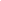 [High Hill Secondary School][162 W. Howard Circle, Ravenna, OH 44266][+12365478952], [highhillschool@email.com]School Sign-In SheetSchool Start TimeDate of Sign in9:00 AM15-05-2020Sl. No.Student NameSign InClassSignatureComment1.Emma8:406th (B)2.James9:005th(A)3.Mason8:535th(A)4.Lucas9:059th(C)Late due to traffic5.Amelia8:307th(A)6.Harper8:596th(A)